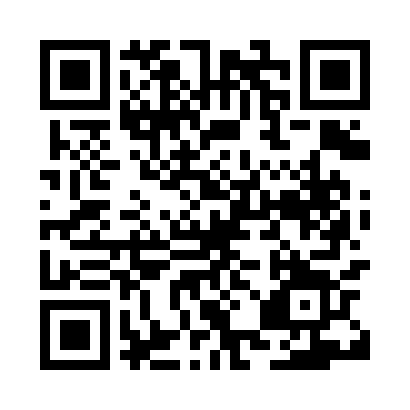 Prayer times for Zurich, NetherlandsMon 1 Jul 2024 - Wed 31 Jul 2024High Latitude Method: Angle Based RulePrayer Calculation Method: Muslim World LeagueAsar Calculation Method: HanafiPrayer times provided by https://www.salahtimes.comDateDayFajrSunriseDhuhrAsrMaghribIsha1Mon3:085:171:427:2210:0812:092Tue3:085:171:437:2210:0712:093Wed3:095:181:437:2210:0712:094Thu3:095:191:437:2210:0612:095Fri3:105:201:437:2210:0612:096Sat3:105:211:437:2110:0512:097Sun3:115:221:437:2110:0512:088Mon3:115:231:447:2110:0412:089Tue3:125:241:447:2010:0312:0810Wed3:125:251:447:2010:0212:0811Thu3:135:261:447:2010:0112:0712Fri3:135:271:447:1910:0012:0713Sat3:145:291:447:199:5912:0714Sun3:145:301:447:189:5812:0615Mon3:155:311:447:189:5712:0616Tue3:165:331:457:179:5612:0517Wed3:165:341:457:179:5512:0518Thu3:175:351:457:169:5412:0419Fri3:175:371:457:159:5212:0420Sat3:185:381:457:159:5112:0321Sun3:195:391:457:149:5012:0322Mon3:195:411:457:139:4812:0223Tue3:205:421:457:129:4712:0224Wed3:205:441:457:119:4512:0125Thu3:215:451:457:119:4412:0026Fri3:225:471:457:109:4212:0027Sat3:225:481:457:099:4111:5928Sun3:235:501:457:089:3911:5829Mon3:235:521:457:079:3711:5730Tue3:245:531:457:069:3611:5731Wed3:255:551:457:059:3411:56